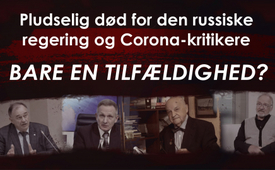 Pludselige dødsfald blandt den russiske regeringskritikere og Corona-kritikere bare en tilfældighed?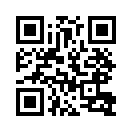 Mystiske dødsfald blandt højtstående læger og videnskabsmænd i Rusland vækker opsigt. Som deltagere i "Round Table", en offentlig diskussionsgruppe, gik de voldsomt ind for ytringsfrihed og var meget kritiske over for Corona-politikken. At sådanne mennesker bliver forfulgt er imidlertid ikke kun et russisk fænomen, men et verdensomspændende fænomen.Weltweit fordert die Corona-Politik weiterhin ihre Tribute.

So erreichten Kla.TV Klagen von aufmerksamen russischen Bürgern über eine Reihe von Todesfällen.

Betroffen sind Wissenschaftler und Ärzte, die entweder an Corona-kritischen Diskussionsrunden teilnahmen oder ihren Unmut gegenüber der Corona-Politik anderweitig äußerten.

Seit Beginn der sog. Corona-Pandemie hat es in Russland zum Thema mehrere wissenschaftliche und öffentliche Veranstaltungen gegeben.

Experten aus verschiedenen Bereichen der Wissenschaft, Bildung, Wirtschaft und des Rechts sind dort zusammengekommen, um sich über die politische und gesundheitliche Entwicklung auszutauschen.

Die anwesenden Wissenschaftler schlugen Alarm und äußerten sich kritisch zu Themen rund um Corona.

Sie wollen das Bewusstsein in der Gesellschaft durch neutrale Informationen und Gegenstimmen zur offiziellen Berichterstattung schärfen.

Der Bürger solle selbst wieder unterscheiden lernen, was ihn überzeugt und was nicht.  Rundt om i verden fortsætter Corona-politikken med at kræve sin pris.

Kla.TV har f.eks. modtaget klager fra opmærksomme russiske borgere over en række dødsfald.

Det drejer sig om videnskabsmænd og læger, som enten har deltaget i Corona-kritiske diskussionsgrupper eller på anden måde givet udtryk for deres utilfredshed med Corona-politikken.

Siden begyndelsen af den såkaldte Corona-pandemi har der været adskillige videnskabelige og offentlige arrangementer i Rusland om emnet.

Eksperter fra forskellige områder inden for videnskab, uddannelse, erhvervsliv og jura er mødtes der for at udveksle synspunkter om den politiske og sundhedsmæssige udvikling.


De tilstedeværende videnskabsmænd slog alarm og gav udtryk for kritiske holdninger til spørgsmål vedrørende Corona.

De ønsker at øge bevidstheden i samfundet gennem neutral information og modstemmer til den officielle rapportering.

Borgerne skal selv lære at skelne mellem det, der overbeviser dem, og det, der ikke gør.fra fra abu.avr.wouKilder:Uoverensstemmelser omkring Vladimir Ivanovich Filins død:
https://pdsnpsr.ru/articles/11540-video-marafon-pamyati-vladimira-ivanovicha-filina_21082021
https://www.youtube.com/watch?v=z01k4V5KfLE
Mystiske dødsfald blandt læger efter interviews om farerne ved vaccination. Blev de myrdet?
https://newsland.com/community/7300/content/strannye-smerti-chestnykh-vrachei-posle-interviu-o-vaktsinatsii-ikh-ubivaiut/7439531
Interview med professor Alexander Borisovich Poletaev om vaccinationer før hans pludselige død:
https://www.youtube.com/watch?v=E-z4eDH0aqQ
Rundbordssamtaler med den videnskabelige offentlighed:
www.kla.tv/18328Dette kan også interessere dig:#Rusland-da - www.kla.tv/Rusland-da

#MysteriøseDødsfald-da - www.kla.tv/MysteriøseDødsfald-da

#Coronavirus-da - Coronavirus - www.kla.tv/Coronavirus-daKla.TV - De andre nyheder ... gratis - uafhængige - ucensurerede ...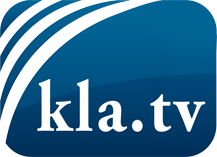 hvad medierne ikke bør tie stille om ...Lidt hørt - af folket, for folket! ...regular News at www.kla.tv/daHold dig opdateret - det er det hele værd!Gratis tilmelding til vores e-mail-nyhedsbrev her: www.kla.tv/abo-enSikkerhedsrådgivning:Desværre bliver modstemmer censureret og undertrykt mere og mere. Så længe vi ikke rapporterer i overensstemmelse med de korporative mediers ideologi og interesser, er vi konstant i fare for, at der vil blive fundet undskyldninger for at lukke eller skade Kla.TV.Så tilmeld dig et internetuafhængigt netværk i dag! Klik her: www.kla.tv/vernetzung&lang=daLicens:    Creative Commons-licens med tilskrivning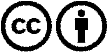 Spredning og gengivelse er tilladt, hvis Kla.TV med kildeangivelse. Intet indhold må præsenteres uden for sammenhæng.
Statsfinansierede institutioner må ikke anvende den uden skriftlig tilladelse fra Kla.TV. Overtrædelse vil blive retsligt forfulgt.